Volunteer application form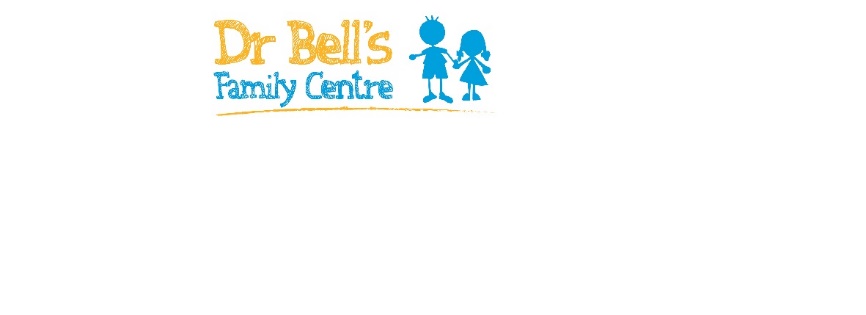 When would you be available to volunteer? (please tick or initial all that apply)Reference Please provide the name of one person who could act as a reference for you. This could be a teacher, employer or neighbour. We will provide them with a role description for the volunteer role that you are applying for.Full NameAddressContact numbersEmailDate of birthWhat volunteer role are you applying for?How did you hear about this role and what interested you in it?What personal strengths, skills and experience (work and or life experience) do you feel you could bring to this role?What do you hope to get out of volunteering with us?Is there anything else you would like us to know?MondayTuesdayWednesdayThursdayFridayAMPMNameAddressEmailPhone numberRelationship to you